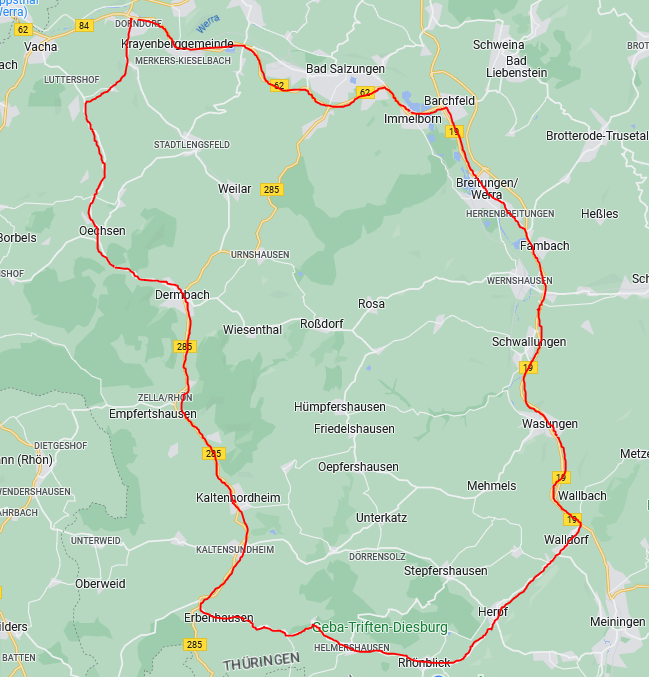 ANLAGE 1